№ п/пНаименование товара, работ, услугЕд. изм.Кол-воТехнические, функциональные характеристикиТехнические, функциональные характеристики№ п/пНаименование товара, работ, услугЕд. изм.Кол-воПоказатель (наименование комплектующего, технического параметра и т.п.)Описание, значение1.ДомикМФ 5.503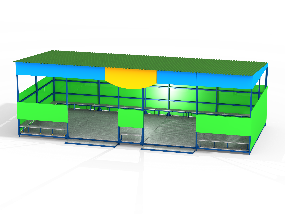 шт.11.ДомикМФ 5.503шт.1Высота (мм) 2975(± 10мм)1.ДомикМФ 5.503шт.1Длина (мм)9040(± 10мм)1.ДомикМФ 5.503шт.1Ширина (мм) 4040(± 10мм)1.ДомикМФ 5.503шт.1Применяемые материалы Применяемые материалы 1.ДомикМФ 5.503шт.1ПолыВ количестве 18 шт. должны быть выполнены из ламинированной, противоскользящей, влагостойкой фанеры толщиной не менее 24 мм, площадью не менее 2 м², опирающейся на металлические фермы в количестве пяти штук из трубы сечением не менее 50х50 мм.1.ДомикМФ 5.503шт.1Профлист крышиВ кол-ве 9 шт. должен быть из оцинкованного листа размером 1160 х5300 мм и должен крепиться к пяти фермам из металлической трубы сечением не менее 50х50 мм 1.ДомикМФ 5.503шт.1ОграждениеВ кол-ве 11 шт. должно быть выполнено из влагостойкой фанеры марки ФСФ сорт не ниже 2/2 и толщиной не менее 15 мм.1.ДомикМФ 5.503шт.1Фасады крышиВ кол-ве 9 шт. должно быть выполнено из влагостойкой фанеры марки ФСФ сорт не ниже 2/2 и толщиной не менее 15 мм.1.ДомикМФ 5.503шт.1СкамейкиВ кол-ве 15 шт. должны быть выполнено из влагостойкой ламинированной фанеры марки ФСФ сорт не ниже 2/2 и толщиной не менее 24 мм. Опирающиеся на ножки диаметром не менее 26 мм.1.ДомикМФ 5.503шт.1Сборочные части металлокаркасаВ кол-ве 31 шт. должны быть выполнены из совокупности металлических труб сечением не менее 50х50 мм, 50х25 мм и металлического листа толщиной не менее 4 мм.1.ДомикМФ 5.503шт.1Закладные элементыВ кол-ве 26 шт., должны быть выполнены из трубы диаметром не менее 57 мм с толщиной стенки 3.5 мм и из листовой стали толщиной не менее 4 мм. Закладные должны заканчиваться монтажным круглым фланцем, выполненным из стали толщиной не менее 3мм, который бетонируются в землю.1.ДомикМФ 5.503шт.1Ступень перед входомВ кол-ве 2 шт. должны быть из влагостойкой ламинированной фанеры марки ФСФ сорт не ниже 2/2 и толщиной не менее 24 мм и должны крепиться к ферме из металлической трубы сечением не менее 50х25 мм с закладными ножками из трубы диаметром не менее 42 мм.1.ДомикМФ 5.503шт.1МатериалыВлагостойкая фанера должна быть марки ФСФ сорт не ниже 2/2, все торцы фанеры должны быть закругленными, радиус не менее 20мм, ГОСТ Р 52169-2012 и окрашенная двухкомпонентной краской, специально предназначенной для применения на детских площадках, стойкой к сложным погодным условиям, истиранию, устойчивой к воздействию ультрафиолета и влаги. Металл покрашен полимерной порошковой краской. Заглушки пластиковые, цветные. Все метизы оцинкованы.1.ДомикМФ 5.503шт.1ОписаниеРазборная беседка состоит из оцинкованной крыши с фанерными фасадами, фанерных ограждений, сборного металлокаркаса, ступени, закладных элементов, площадок и скамеек. 